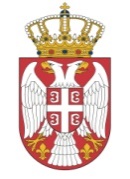 Република СрбијаМИНИСТАРСТВО ЗДРАВЉАСектор за инспекцијске пословеОдељење инспекцијe за лекове, медицинска средства и психоактивне контролисане супстанце и прекурсореБрој:______________________Датум: _____________________Место_____________________КОНТРОЛНА ЛИСТА 19 ПРОИЗВОДЊA ЛЕКОВА – РЕДОВАН НАДЗОРШифра: КЛ-019-01/06Назив привредног друштва – произвођача лекова:Адреса седишта:Одговорно лице:Адреса места производње:Место контроле квалитета:Место пуштања серије лека у промет:Врста лекова који се производе:       - лекови                                                                        да    - антибиотици                                                              да    - β-лактамски антибиотици                                        да    - цитотоксични лекови	 да    - лекови за клиничко испитивање                             да    - радиофармацеутици                                                 да    - биолошки лекови                                                     да    - имунолошки лекови                                                да    - лекови из крви и крвне плазме                               даПроизводња лекова који садржепсихоактивне контролисане супстанце:                       да                        неСнабдевање активним супстанцама	 сопствена производњаи полупроизводима (bulk)                                              тржиште Републике Србије	 увозФармацеутски облици: 	 чврсти                                                                                          получврсти	 течни	 осталоПоступак производње:	 комплетан                                                                                          примарно и секундарно паковање	 секундарно паковањеКонтрола квалитета:	                                                      сопствена контролна лабораторија	 уговорна контролна лабораторија    ИНСПЕКЦИЈСКА КОНТРОЛА ЦЕЛЕ КОНТРОЛНЕ ЛИСТЕЦела контролна листа – укупан број бодова за одговор ''да/нп'':       (100%)ИНСПЕКЦИЈСКА КОНТРОЛА ДЕЛА КОНТРОЛНЕ ЛИСТЕДео контролне листе-број бодова за одговор ''да/нп'':         (100%)УТВРЂЕН БРОЈ БОДОВА У НАДЗОРУ ЗА ОДГОВОР ''ДА/НП'':      (      %)ПРИСУТНО ЛИЦЕ                              М.П.                                 ИНПЕКТОР ЗА ЛЕКОВЕ И                                                                                                                                      МЕДИЦИНСКА СРЕДСТВА____________________                                                                _________________________ШИФРА: КЛ-019-01/06Датум: 12.07.2022. годинеПРОВЕРА УСЛОВА ЗА ПРОИЗВОДЊУ ЛЕКОВА – ДОКУМЕНТАЦИЈАПРОВЕРА УСЛОВА ЗА ПРОИЗВОДЊУ ЛЕКОВА – ДОКУМЕНТАЦИЈАПРОВЕРА УСЛОВА ЗА ПРОИЗВОДЊУ ЛЕКОВА – ДОКУМЕНТАЦИЈАРешење АПР да     не Достављена Главна документација места производње (SMF) да - 2    не - 0Пријављене промене у односу на чињенично стање утврђено приликом претходног инспекцијског надзора - производња нових фармацеутских облика да – 2 није – 2 применљиво  не – 0Пријављене промене у односу на чињенично стање утврђено приликом претходног инспекцијског надзора - закључен уговор о уговорној производњи са другим произвођачем лекова да – 2 није – 2 применљиво  не – 0Пријављене промене у односу на чињенично стање утврђено приликом претходног инспекцијског надзора - закључен уговор о уговорној контроли квалитета са другим произвођачем лекова или овлашћеном контролном лабораторијом да – 2 није – 2 применљиво  не – 0Пријављене промене у односу на чињенично стање утврђено приликом претходног инспекцијског надзора - промена одговорних лица произвођача лекова да – 2 није – 2 применљивоОдговарајући опис послова одговорних лица (за пуштање серије лека у промет, за контролу квалитета и за производњу) да - 2 не - 0Припремљен списак опреме за производњу лекова са податком о статусу квалификације опреме (квалификациони статус) да - 2 не - 0Припремљен план превентивног одржавања опреме са реализацијом плана за претходну календарску годину да - 2 не - 0Припремљен Главни валидациони план (VMP) да - 2 не - 0Припремљен списак статуса валидације процеса производње лекова за које је издата дозвола за производњу  да - 2 не - 0Припремљен списак произведених серија лекова у периоду од претходног инспекцијског надзора да - 2 не - 0Припремљен списак стандардних оперативних поступака да - 2 не - 0Припремљен списак резултата ван спецификације у периоду од претходног инспекцијског надзора да - 2 не - 0Припремљен списак рекламација/повлачења серија лекова у периоду од претходног инспекцијског надзора да - 2 не - 0Одобрена процедура за пуштање серије лека у промет да - 2 не - 0Одобрена процедура квалификације добављача да - 2 не - 0Доступан списак одобрених добављача/произвођача полазних материјала да - 2 не - 0Доступни план и реализација обука запослених за претходну календарску годину да - 2 не - 0Доступни план и реализација интерних провера за претходну календарску годину  да - 2 не - 0Доступна документација о производњи и паковању (шаржна документација) и контроли квалитета серије лека  да - 2 не - 02.    ПРОВЕРА УСЛОВА у погледу ПРОСТОРА, ПОМОЋНИХ СИСТЕМА        И ОПРЕМЕ ЗА производЊУ ЛЕКОВА2.    ПРОВЕРА УСЛОВА у погледу ПРОСТОРА, ПОМОЋНИХ СИСТЕМА        И ОПРЕМЕ ЗА производЊУ ЛЕКОВА2.    ПРОВЕРА УСЛОВА у погледу ПРОСТОРА, ПОМОЋНИХ СИСТЕМА        И ОПРЕМЕ ЗА производЊУ ЛЕКОВАДоступна скица производног простора и складишних просторија (са легендом површина и намена простора и просторија), са приказаним класама чистоће ваздуха, распоредом опреме, шематским приказом тока кретања особља, полазних материјала и производа (полупроизвода, међупроизвода и готовог производа) да - 2 не - 0Пријављене промене у погледу простора за производњу у односу на чињенично стање утврђено приликом претходног инспекцијског надзора да – 2 није – 2 применљиво  не – 0Пријављене промене у погледу опреме за производњу у односу на чињенично стање утврђено приликом претходног инспекцијског надзора да – 2 није – 2 применљиво  не – 0Критична опрема за производњу квалификована у складу са VMP да – 2 није – 2 применљиво  не – 0Пријављене промене у погледу помоћних система (HVAC, PW, СА) у односу на чињенично стање утврђено приликом претходног инспекцијског надзора да – 2 није – 2 применљиво  не – 0Доступан шематски приказ HVAC система да – 2 није – 2 применљиво  не – 0 7.  Обезбеђени одговарајући услови у погледу температуре,          осветљења, влажности и вентилације без штетног директног       или индиректног утицаја на рад опреме за производњу да - 2 не - 0 8.  Процедура праћења амбијенталних услова у производним       просторијама да - 2 не - 0 9. Постоји потреба за посебним условима у погледу       температуре, влажности и светлости у производним       просторијама да   не 10. Обезбеђен континуирани мониторинг амбијенталних услова у       производним просторијама да - 2 не - 011. Доступан план узорковања  за контролу амбијенталних        услова да - 2 не - 012. Доступан приказ тренда резултата контроле амбијенталних      услова у производним просторијама   да - 2 не - 013. Доступнан шематски приказ PW –система са приказаним      корисничким местима да – 2 није – 2 применљиво  не – 014. Мониторинг PW –система, у складу са важећом, одобреном      процедуром да – 2 није – 2 применљиво  не – 015. План узорковања за контролу квалитета PW  да – 2 није – 2 применљиво  не – 016. Процедура санитизације PW –система да – 2 није – 2 применљиво  не – 017. Доступан шематски приказ СА-система са приказаним       корисничким местима да – 2 није – 2 применљиво  не – 018.  План узорковања за контролу квалитета компримованог       ваздуха да – 2 није – 2 применљиво  не – 019. Обезбеђени услови за редовно прање, чишћење и по потреби      дезинфекцију простора   у складу са важећом, одобреном      процедуром да - 2 не - 020. Обезбеђени услови за дезинсекцију и дератизацију простора да - 2 не - 021. Опрема за производњу  је инсталирана на начин да је      спречен ризик од грешке или контаминације да – 2 није – 2 применљиво  не – 022. Доступан план превентивног и корективног одржавања      опреме за производњу да – 2 није – 2 применљиво  не – 023. Обезбеђен наменски простор за размеравање полазних      супстанци да – 2 није – 2 применљиво  не – 024. Примена „затворених система производње“  да – 2 није – 2 применљиво  не – 025. Валидација чишћења да – 2 није – 2 применљиво  не – 026. Инпроцесна контрола се обавља у складу са важећом,      одобреном процедуром да - 2 не - 027. Процедура за прераду/дораду да  не 28. Компјутеризовани системи валидирани да – 2 није – 2 применљиво  не – 0 3.   ПРОВЕРА УСЛОВА у погледу СКЛАДИШНОГ ПРОСТОРА  3.   ПРОВЕРА УСЛОВА у погледу СКЛАДИШНОГ ПРОСТОРА  3.   ПРОВЕРА УСЛОВА у погледу СКЛАДИШНОГ ПРОСТОРА Обезбеђена је хидро и  термо изолација да - 2 не - 0 2.   Подови глатких површина, грађевинско-технички погодни       за одређену намену да - 2 не - 0 3.   Подне површине равне, без оштећења, које се могу лако        чистити и по потреби дезинфиковати да - 2 не - 0 4.   Зидови глатких површина, израђени од материјала који није       подложан пуцању и осипању, који се могу лако чистити и по           потреби дезинфиковати да - 2 не - 05.   Плафони глатких површина, израђени од материјала који      није подложан пуцању и осипању, који се могу лако чистити     и по потреби дезинфиковати да - 2 не - 06.   Обезбеђена одговарајућа вентилација и климатизација      складишног простора да - 2 не - 07.  Обезбеђен континуиран мониторинг амбијенталних услова у     складишним просторијама да - 2 не - 08. Обезбеђени одговарајући услови у погледу осветљења,      температуре, влажности и вентилације без штетног директног      или индиректног утицаја на полазне супстанце, паковни      материјал и лекове да - 2 не - 09.  Постоји потреба за посебним условима у погледу        температуре, влажности и светлости за чување полазних      супстанци да – 2 није – 2 применљиво  не – 010. Доступан приказ резултата праћења амбијенталних услова у      складишним просторијама   да - 2 не - 011. Обезбеђени одговарајући услови за чување штампаног       паковног материјала да - 2 не - 012. У примени је одобрена процедура пријема и провере код      пријема да - 2 не - 013. Обезбеђен наменски простор за узорковање полазних      материјала да – 2 није – 2 применљиво  не – 0Р.бр.Степен ризикаБрој бодова у надзору у %1.Незнатан91 - 1002.Низак81 - 903.Средњи71 - 804.Висок61 - 705.Критичан60 и мање